Государственное бюджетное общеобразовательное учреждение 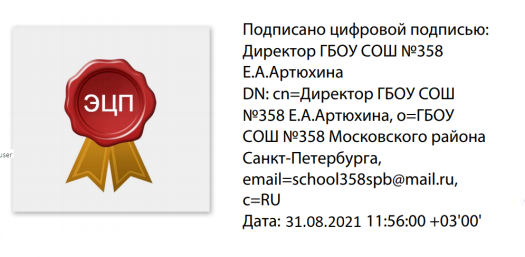 средняя общеобразовательная школа № 358 Московского района Санкт-Петербурга (ГБОУ СОШ № 358) ПРИКАЗ 31 августа 2021 г. 								                № 307 о/дг. Санкт-Петербург Об утверждении графика питания обучающихся ГБОУ СОШ №358  на 2021-2022 учебный годВ связи с организацией питания в ГБОУ СОШ №358 ПРИКАЗЫВАЮ:1. Утвердить следующие графики питания учащихся ГБОУ СОШ №358 на 2021-2022 учебный год:График питания учащихся в ГБОУ СОШ № 358 на 01.09.2021г.начальная школа (ул. Варшавская д.40)понедельник-пятница с 08.15 до 17.15График работы буфетапонедельник-пятница с 08.15 до 15.00График питания учащихся в ГБОУ СОШ №358Старшая школа (ул. Кузнецовская, д.20/2)Понедельник-пятница с 9:40 до 15:00Суббота с 10:30 до 13:30Класс 8С питается по отдельному графику.2. Контроль за исполнением данного приказа оставляю за собой.Директор школы						                                 Е.А. АртюхинаВремяКлассы108.15-08.35завтрак2а 2б208.45-09.05завтрак2в 2г309.35-09.55завтрак1а 4а 4б410.05-10.25завтрак1б 1в 1г510.40-11.00завтрак4в 3г 3б611.40-12.00завтрак3а 3в712.45-13.05обед2а 2б 2в813.10-13.30обед1а 1г  913.35-13.55обед1б 1в 1014.00-14.20обед4а 4б 3б1114.25-14.45обед4в 3г 3а1214.50-15.10обед3в 2г1315.40-16.00полдник1 классы1416.05-16.25полдник4 классы1516.30-16.50полдник2 классы1516.55-17.15полдник3 классыВремяКлассы108.15-08.35буфетная продукция2а 2б208.45-09.05буфетная продукция2в 2г309.35-09.55буфетная продукция1а 4а 4б410.05-10.25буфетная продукция1б 1в 1г510.40-11.00буфетная продукция4в 3г 3б611.40-12.00буфетная продукция3а 3в712.45-13.05буфетная продукция2а 2б 2в813.10-13.30буфетная продукция1а 1г  913.35-13.55буфетная продукция1б 1в 1014.00-14.20буфетная продукция4а 4б 3б1114.25-14.45буфетная продукция4в 3г 3а1214.50-15.10буфетная продукция3в 2гПеремена:ВремяКлассыпосле 2 урока9:40 – 10:00завтрак ибуфетная продукция5а, 5б, 5в, 5г6а, 6б, 6в, 6гпосле 3 урока10:40 – 11:00завтрак ибуфетная продукция7а, 7б, 7в, 7г8а, 8б, 8в, 8гпосле 4 урока11:40 – 12:00 завтрак ибуфетная продукция9а, 9б, 9в, 9г10а, 10б, 10в11а, 11б, 11впосле 5 урока12:40 – 13:00обед ибуфетная продукция5а, 5б, 5в, 5г6а, 6б, 6в, 6гпосле 6 урока13:40 – 14:00обед ибуфетная продукция7а, 7б, 7в, 7г8а, 8б, 8в, 8гпосле 7 урока 14:40 – 15:00обед ибуфетная продукция9а, 9б, 9в, 9г10а, 10б, 10в11а, 11б, 11вПеремена:ВремяКлассыпосле 2 урока10:40 – 11:00буфетная продукция9а, 9б, 9в, 9г10а, 10б, 10в11а, 11б, 11впосле 3 урока11:40 – 12:00            обед ибуфетная продукция9а, 9б, 9в, 9гпосле 4 урока12:40 – 13:00обед ибуфетная продукция10а, 10б, 10в11а, 11б, 11впосле 5 урока13:40 – 14:00буфетная продукция9а, 9б, 9в, 9г10а, 10б, 10в11а, 11б, 11в